СОВЕТ  ХАРЬКОВСКОГО  СЕЛЬСКОГО   ПОСЕЛЕНИЯ     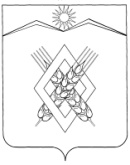 ЛАБИНСКОГО   РАЙОНА(третий созыв)РЕШЕНИЕ       от 11.04.2016  г.                                                                                                              №  69/23О соблюдении депутатами Совета Харьковского сельского поселения Лабинского района ограничений и запретов, установленных законодательством Российской Федерации   В соответствии с Федеральными законами от 25 декабря 2008 года                 № 273-ФЗ «О противодействии коррупции», от 03 декабря 2012 года № 230-ФЗ «О контроле за соответствием расходов лиц, замещающих государственные должности, и иных лиц их доходам», Совет Харьковского сельского поселения Лабинского района РЕШИЛ:1. Утвердить:1)Положение о порядке предоставления депутатами Совета Харьковского сельского поселения Лабинского района сведений о своих доходах, расходах, об имуществе и обязательствах имущественного характера, а также о доходах, расходах, об имуществе и обязательствах имущественного характера своих супруги (супруга) и несовершеннолетних детей (приложение № 1);2) Положение о порядке размещения сведений о доходах, об имуществе и обязательствах имущественного характера, предоставляемых депутатами Совета Харьковского сельского поселения Лабинского района на официальном сайте администрации Харьковского сельского поселения Лабинского района и предоставления этих сведений средствам массовой информации для опубликования (приложение № 2);      3)Положение о порядке проведения проверки достоверности и полноты сведений о доходах, расходах, об имуществе и обязательствах имущественного характера, представляемых депутатами Совета Харьковского сельского поселения Лабинского района, а также соблюдения депутатами Совета Харьковского сельского поселения Лабинского района ограничений и запретов, установленных законодательством Российской Федерации (приложение № 3).              2.Ведущему специалисту администрации Харьковского сельского поселения Лабинского района (Лукьянцева), обнародовать настоящее решение и разместить на  официальном сайте  администрации Харьковского сельского поселения Лабинского района в информационно-телекоммуникационной сети «Интернет».3. Настоящее решение вступает в силу со дня его обнародования. Глава Харьковского сельского поселения Лабинского района                                                      С.В. Парафиева                                                                          ПРИЛОЖЕНИЕ № 1УТВЕРЖДЕНОрешением Совета                                                                         Харьковского сельского поселения                                                                         Лабинского района                                                                         от 11.04.2016 г. № 69/23Положениео порядке предоставления депутатами Совета Харьковского сельского поселения Лабинского района сведений о своих доходах, расходах, об имуществе и обязательствах имущественного характера, а также о доходах, расходах, об имуществе и обязательствах имущественного характера своих супруги (супруга) и несовершеннолетних детей1. Настоящим Положением определяется порядок предоставления депутатами Совета Харьковского сельского поселения Лабинского района сведений о своих доходах, расходах, об имуществе и обязательствах имущественного характера, а также о доходах, расходах, об имуществе и обязательствах имущественного характера своих супруги (супруга) и несовершеннолетних детей.    2. Депутат Совета Харьковского сельского поселения Лабинского района представляет ежегодно:- сведения о своих доходах, полученных за отчетный период (с 1 января по 31 декабря) от всех источников (включая денежное вознаграждение, пенсии, пособия, иные выплаты), а также сведения об имуществе, принадлежащем ему на праве собственности, и о своих обязательствах имущественного характера по состоянию на конец отчетного периода;- сведения о доходах своих супруги (супруга) и несовершеннолетних детей, полученных за отчетный период (с 1 января по 31 декабря) от всех источников (включая заработную плату, пенсии, пособия, иные выплаты), а также сведения об имуществе, принадлежащем им на праве собственности, и об их обязательствах имущественного характера по состоянию на конец отчетного периода;- сведения о своих расходах, а также о расходах своих супруги (супруга) и несовершеннолетних детей, осуществленных за отчетный период (с 1 января по 31 декабря), по каждой сделке по приобретению земельного участка, другого объекта недвижимости, транспортного средства, ценных бумаг, акций (долей участия, паев в уставных (складочных) капиталах организаций), если общая сумма сделок превышает общий доход депутата Совета Харьковского сельского поселения Лабинского района и его супруги (супруга) за три последних года, предшествующих отчетному периоду, и об источниках получения средств, за счет которых совершены эти сделки.23. Сведения о доходах, об имуществе и обязательствах имущественного характера, представляемые депутатами Совета Харьковского сельского поселения Лабинского района в соответствии с пунктом 2 настоящего Положения, включают в себя, в том числе сведения:- о недвижимом имуществе, находящемся за пределами территории Российской Федерации, и об источниках получения средств, за счет которых приобретено указанное имущество;- об обязательствах имущественного характера за пределами территории Российской Федерации.4. Сведения, указанные в пункте 2 настоящего Положения, представляются депутатами Совета Харьковского сельского поселения Лабинского района ежегодно не позднее 30 апреля года, следующего за отчетным финансовым годом, в Комиссию Совета Харьковского сельского поселения Лабинского района по контролю за достоверностью сведений о доходах, об имуществе и обязательствах имущественного характера, представляемых депутатами Совета Харьковского сельского поселения Лабинского района (далее – Комиссия), по утвержденной Указом Президентом Российской Федерации от 23 июня 2014 года № 460 «Об утверждении формы справки о доходах, расходах, об имуществе и обязательствах имущественного характера и внесении изменений в некоторые акты Президента Российской Федерации» форме справки. Форма справки заполняется на персональном компьютере (с использованием текстовых редакторов) или иных печатных устройствах с последующим заверением личной подписью на титульной стороне каждого листа.   5. В случае, если депутат Совета Харьковского сельского поселения Лабинского района обнаружил, что в представленных им сведениях о доходах, об имуществе и обязательствах имущественного характера не отражены или не полностью отражены какие-либо сведения либо имеются ошибки, депутат Совета Харьковского сельского поселения Лабинского района вправе представить уточненные сведения в течение одного месяца после окончания срока, указанного в пункте 4 настоящего Положения.6. В случае непредставления депутатом Совета Харьковского сельского поселения Лабинского района сведений о своих доходах, об имуществе и обязательствах имущественного характера и (или) сведений о доходах, об имуществе и обязательствах имущественного характера своих супруги (супруга) и несовершеннолетних детей в срок, предусмотренный пунктом 4 настоящего Положения, данный факт подлежит рассмотрению Комиссией.  7. Сведения о доходах, расходах, об имуществе и обязательствах имущественного характера, представляемые депутатом Совета Харьковского сельского поселения Лабинского района и не подлежащие размещению на официальном сайте администрации Харьковского сельского поселения Лабинского района в соответствии с установленным Советом Харьковского сельского поселения Лабинского района порядком,   являются 3сведениями конфиденциального характера (ограниченного доступа).8. Сведения о доходах, расходах, об имуществе и обязательствах имущественного характера, представляемые депутатом Совета Харьковского сельского поселения Лабинского района, приобщаются к личному делу депутата Совета Харьковского сельского поселения Лабинского района.9. Лица,   в  должностные   обязанности   которых   входит    работа    со сведениями о доходах, расходах, об имуществе и обязательствах имущественного характера, представляемыми депутатами Совета Харьковского сельского поселения Лабинского района, виновные в разглашении указанных сведений или использовании их в целях, не предусмотренных законодательством Российской Федерации, несут ответственность в соответствии с законодательством Российской Федерации.10. Непредставление или представление заведомо ложных сведений о доходах, расходах, об имуществе и обязательствах имущественного характера, несоблюдение ограничений и запретов, установленных законодательством Российской Федерации, депутатом Совета Харьковского сельского поселения Лабинского района является основанием для наступления ответственности, установленной Федеральным законом от 6 октября 2003 года № 131-ФЗ «Об общих принципах организации местного самоуправления в Российской Федерации».Глава Харьковского сельского поселения Лабинского района                                                      С.В. Парафиева   ПРИЛОЖЕНИЕ № 2УТВЕРЖДЕНОрешением Совета                                                                         Харьковского сельского поселения Лабинского района                                                                         от 11.04.2016 г. № 69/23 Положениео порядке размещения сведений о доходах, об имуществе и обязательствах имущественного характера, предоставляемых депутатами Совета Харьковского сельского поселения Лабинского района на официальном сайте администрации Харьковского сельского поселения Лабинского района и предоставления этих сведений средствам массовой информации для опубликования1. Настоящим Положением устанавливается порядок размещения сведений о доходах, об имуществе и обязательствах имущественного характера депутатов Совета Харьковского сельского поселения Лабинского района, а также о доходах, об имуществе и обязательствах имущественного характера их супруг (супругов) и несовершеннолетних детей на официальном сайте администрации Харьковского сельского поселения Лабинского района и предоставления этих сведений общероссийским средствам массовой информации для опубликования в связи с их запросами.2. На официальном сайте администрации Харьковского сельского поселения Лабинского района размещаются и общероссийским средствам массовой информации предоставляются для опубликования следующие сведения о доходах, об имуществе и обязательствах имущественного характера, представляемые депутатами Совета Харьковского сельского поселения Лабинского района:- декларированный годовой доход депутата Совета Харьковского сельского поселения Лабинского района, его супруги (супруга) и несовершеннолетних детей;- перечень объектов недвижимого имущества, принадлежащих депутату Совета Харьковского сельского поселения Лабинского района, его супруге (супругу) и несовершеннолетним детям на праве собственности или находящихся в их пользовании, с указанием вида, площади и страны расположения каждого из них;- перечень принадлежащих на праве собственности депутату Совета Харьковского сельского поселения Лабинского района, его супруге (супругу) и несовершеннолетним детям транспортных средств с указанием вида и марки.3.В размещаемых на официальном сайте администрации Харьковского сельского поселения Лабинского района и    предоставляемых общероссийским средствам массовой информации для опубликования сведениях о доходах, об имуществе и обязательствах имущественного характера, представляемых депутатами Совета Харьковского сельского поселения Лабинского района, запрещается указывать:- иные сведения (кроме указанных в пункте 2 настоящего Положения) о доходах депутата Совета Харьковского сельского поселения Лабинского района, его супруги (супруга) и несовершеннолетних детей, об имуществе, принадлежащем на праве собственности указанным лицам, и об их обязательствах имущественного характера;- персональные данные супруги (супруга), детей и иных членов семьи депутата Совета Харьковского сельского поселения Лабинского района;- данные, позволяющие определить место жительства, почтовый адрес, телефон и иные индивидуальные средства коммуникации депутата Совета Харьковского сельского поселения Лабинского района, его супруги (супруга), детей и иных членов семьи депутата Совета Харьковского сельского поселения Лабинского района;- данные, позволяющие определить местонахождение объектов недвижимого имущества, принадлежащих депутату Совета Харьковского сельского поселения Лабинского района, его супруге (супругу), детям, иным членам семьи депутата Совета Харьковского сельского поселения Лабинского района на праве собственности или находящихся в их пользовании;- информацию, отнесенную к государственной тайне или являющуюся конфиденциальной.4. Сведения о доходах, об имуществе и обязательствах имущественного характера, указанные в пункте 2 настоящего Положения, в течение 14 рабочих дней со дня истечения срока, установленного для подачи справок о доходах, об имуществе и обязательствах имущественного характера, представляемых депутатами Совета Харьковского сельского поселения Лабинского района, размещаются на официальном сайте администрации Харьковского сельского поселения Лабинского района администрацией Харьковского сельского поселения Лабинского района на основании соответствующего решения Комиссии Совета Харьковского сельского поселения Лабинского района по контролю за достоверностью сведений о доходах, об имуществе и обязательствах имущественного характера, предоставляемых депутатами Совета Харьковского сельского поселения Лабинского района (далее – Комиссия).   5. В случае поступления в Совет Харьковского сельского поселения Лабинского района запроса от общероссийского средства массовой информации о предоставлении ему сведений, указанных в пункте 2 настоящего Положения, Комиссия:- в трехдневный срок со дня поступления запроса сообщает о нем депутату Совета Харьковского сельского поселения Лабинского района, в отношении которого поступил запрос;- в семидневный срок со дня поступления запроса предоставляет общероссийскому средству массовой информации запрашиваемые сведения в случае их отсутствия на официальном сайте администрации Харьковского сельского поселения Лабинского района.Глава Харьковского сельского поселения Лабинского района                                                      С.В. Парафиева   ПРИЛОЖЕНИЕ № 3УТВЕРЖДЕНОрешением Совета Харьковского сельского поселения Лабинского района от11.04.2016 г. № 69/23Положение
о порядке проведения проверки достоверности и полноты сведений о доходах, расходах, об имуществе и обязательствах имущественного характера, представляемых депутатами Совета Харьковского сельского поселения Лабинского района, а также соблюдения депутатами Совета Харьковского сельского поселения Лабинского района ограничений и запретов, установленных законодательством Российской Федерации
 1. Общие положения1.1. Настоящим Положением определяется порядок проведения проверки:- достоверности и полноты сведений о доходах, расходах, об имуществе и обязательствах имущественного характера, представляемых депутатами Совета Харьковского сельского поселения Лабинского района;- соблюдения депутатами Совета Харьковского сельского поселения Лабинского района ограничений и запретов, установленных законодательством Российской Федерации.1.2. Проверка проводится Комиссией Совета Харьковского сельского поселения Лабинского района по контролю за достоверностью сведений о доходах, об имуществе и обязательствах имущественного характера, представляемых депутатами Совета Харьковского сельского поселения Лабинского района (далее - Комиссия).1.3. Основанием для проведения проверки является достаточная информация, представленная в письменной форме на имя Председателя Совета Харьковского сельского поселения Лабинского района:- правоохранительными или налоговыми органами;- постоянно действующими руководящими органами политических партий и зарегистрированных в соответствии с законом иных общероссийских общественных объединений, не являющихся политическими партиями;- Общественной палатой Российской Федерации, Общественной палатой Краснодарского края;- общероссийскими средствами массовой информации.1.4. Информация анонимного характера не может служить основанием для проведения проверки.2. Порядок проведения проверки2.1. Председатель Совета Харьковского сельского поселения Лабинского района направляет информацию, указанную в пункте 1.3 настоящего Положения, в Комиссию.2.2. До принятия решения о достаточности оснований для проведения проверки представленная информация предварительно рассматривается Комиссией на своем заседании.2.3. По результатам предварительного рассмотрения информации Комиссия выносит следующее решение:2.3.1. принять к рассмотрению представленную информацию;2.3.2. запросить дополнительные сведения у соответствующих органа или организации, представивших информацию, указанную в пункте 1.3. раздела 1 настоящего Положения;2.3.3. отказать в принятии к рассмотрению представленной информации в связи с несоблюдением порядка ее представления в Совет Харьковского сельского поселения Лабинского района и (или) несоответствием ее полномочиям Комиссии с уведомлением соответствующих органа или организации, представивших информацию.2.4. Решение Комиссии, предусмотренное подпунктом 2.3.1. пункта 2.3. раздела 2 настоящего Положения, направляется депутату Совета Харьковского сельского поселения Лабинского района, в отношении которого поступила такая информация, не позднее двух рабочих дней со дня принятия Комиссией такого решения.2.5. Депутат Совета Харьковского сельского поселения Лабинского района, в отношении которого решается вопрос о проведении проверки, в согласованный с председателем Комиссии срок вправе представить в Комиссию пояснения, касающиеся представленной информации, а в случае поступления информации о представлении им недостоверных или неполных сведений о доходах, расходах, об имуществе и обязательствах имущественного характера представить в Комиссию достоверные сведения.2.6. Вопрос о проведении проверки рассматривается на заседании Комиссии.2.7. Основанием для принятия решения о проведении проверки является достаточная информация:2.7.1. о представлении депутатом Совета Харьковского сельского поселения Лабинского района недостоверных или неполных сведений о своих доходах, об имуществе и обязательствах имущественного характера и (или) о доходах, об имуществе и обязательствах имущественного характера его супруги (супруга) и несовершеннолетних детей с указанием источника представляемой информации;2.7.2. о непредставлении депутатом Совета Харьковского сельского поселения Лабинского района либо  представлении  им  недостоверных или неполных сведений о том, что данным депутатом Совета Харьковского сельского поселения Лабинского района, его супругой (супругом) и (или) несовершеннолетними детьми совершена сделка по приобретению земельного участка, другого объекта недвижимости, транспортного средства, ценных бумаг, акций (долей участия, паев в уставных (складочных) капиталах организаций) на сумму, превышающую общий доход депутата Совета Харьковского сельского поселения Лабинского района и его супруги (супруга) за три последних года, предшествующих совершению сделки;2.7.3. о факте, который может быть квалифицирован как несоблюдение депутатом Совета Харьковского сельского поселения Лабинского района ограничений и запретов, установленных законодательством Российской Федерации.2.8. Если оснований для проведения проверки недостаточно, Комиссия принимает решение проверку не проводить, о чем уведомляет соответствующие орган или организацию, представившие информацию, указанную в пункте 1.3. раздела 1 настоящего Положения.2.9.Решение Комиссии принимается отдельно по каждому из депутатов, в отношении которых поступила информация, указанная в пункте 1.3. раздела 1 настоящего Положения, и оформляется в письменной форме. Депутат Совета Харьковского сельского поселения Лабинского района, в отношении которого решается вопрос о проведении проверки, вправе присутствовать на заседании Комиссии.2.10. Решение Комиссии о проведении проверки направляется депутату Совета Харьковского сельского поселения Лабинского района, в отношении которого такое решение принято, не позднее двух рабочих дней со дня принятия Комиссией такого решения. Решение должно содержать информацию о том, какие сведения, представленные депутатом Совета Харьковского сельского поселения Лабинского района, и соблюдение каких ограничений и запретов, установленных законодательством Российской Федерации, подлежат проверке.2.11. В случае принятия Комиссией решения о проведении проверки достоверности и полноты сведений о расходах депутата Совета Харьковского сельского поселения Лабинского района, его супруги (супруга) и несовершеннолетних детей в решении указывается о необходимости истребования у депутата Совета Харьковского сельского поселения Лабинского района сведений:2.11.1. о его расходах, а также о расходах его супруги (супруга) и несовершеннолетних детей по каждой сделке по приобретению земельного участка, другого объекта недвижимости, транспортного средства, ценных бумаг, акций (долей участия, паев в уставных (складочных) капиталах организаций), если сумма сделки превышает общий доход депутата Совета Харьковского сельского поселения Лабинского района и его супруги (супруга) за три последних года, предшествующих совершению сделки;2.11.2. об источниках получения средств, за счет которых совершена каждая сделка, указанная в подпункте 2.11.1. настоящего пункта.2.12. Проверка проводится в срок, не превышающий 90 дней со дня принятия решения о ее проведении. По решению Комиссии срок проведения проверки может быть продлен.2.13. При проведении проверки Комиссия вправе:2.13.1. в случае, предусмотренном пунктом 2.11. раздела 2 настоящего Положения, истребовать от депутата Совета Харьковского сельского поселения Лабинского района дополнительные сведения;2.13.2. в случае поступления письменного ходатайства депутата Совета Харьковского сельского поселения Лабинского района по вопросам, связанным с проводимой проверкой, провести с ним беседу, в ходе которой проинформировать депутата Совета Харьковского сельского поселения Лабинского района о том, какие сведения, представленные им, и соблюдение каких ограничений и запретов, установленных законодательством Российской Федерации, подлежат проверке;2.13.3. изучать представленные депутатом Совета Харьковского сельского поселения Лабинского района  сведения о доходах, расходах, об имуществе и обязательствах имущественного характера, а также дополнительные материалы, которые приобщаются к материалам проверки;2.13.4. получать от депутата Совета Харьковского сельского поселения Лабинского района  пояснения по представленным им материалам;2.13.5. направлять в запросы (кроме запросов в кредитные организации, налоговые органы Российской Федерации и органы, осуществляющие государственную регистрацию прав на недвижимое имущество и сделок с ним) в органы прокуратуры Российской Федерации, следственные органы Следственного комитета Российской Федерации, иные федеральные государственные органы, органы государственной власти субъектов Российской Федерации, территориальные органы федеральных органов исполнительной власти, органы местного самоуправления, иные российские организации и общественные объединения об имеющихся у них сведениях о доходах, об имуществе и обязательствах имущественного характера депутата Совета Харьковского сельского поселения Лабинского района, его супруги (супруга) и несовершеннолетних детей, о достоверности и полноте сведений, о соблюдении депутатом Совета Харьковского сельского поселения Лабинского района ограничений и запретов, установленных законодательством Российской Федерации;2.13.6.наводить справки у физических лиц и получать от них информацию с их согласия.2.14. Проверка достоверности и полноты сведений, предусмотренных подпунктом 1.3.2. пункта 1.3. раздела 1 и пунктом 2.11. раздела 2 настоящего Положения, может также проводиться путем направления запроса, в органы, уполномоченные  на  осуществление  оперативно-розыскной  деятельности, о предоставлении имеющейся у них информации о доходах, расходах, об имуществе и обязательствах имущественного характера депутата Совета Харьковского сельского поселения Лабинского района, представившего такие сведения, а также о доходах, расходах, об имуществе и обязательствах имущественного характера его супруги (супруга) и несовершеннолетних детей.2.15. Запросы в кредитные организации, налоговые органы Российской Федерации и органы, осуществляющие государственную регистрацию прав на недвижимое имущество и сделок с ним, направляются Председателем Совета Харьковского сельского поселения Лабинского района либо специально уполномоченным им заместителем Председателя Совета Харьковского сельского поселения Лабинского района по представлению председателя Комиссии.2.16.В запросе, предусмотренном подпунктом 2.13.5. пункта 2.13. раздела 2 или пунктом 2.15. раздела 2 настоящего Положения, указываются:2.16.1. фамилия, имя, отчество руководителя кредитной организации, налогового органа Российской Федерации, органа, осуществляющего государственную регистрацию прав на недвижимое имущество и сделок с ним, органа прокуратуры Российской Федерации, следственного органа Следственного комитета Российской Федерации, иного федерального государственного органа, органа государственной власти субъекта Российской Федерации, территориального органа федерального органа исполнительной власти, органа местного самоуправления, иной российской организации или общественного объединения, в которые направляется запрос;2.16.2. правовой акт, на основании которого направляется запрос;2.16.3.фамилия, имя, отчество, дата и место рождения, место регистрации, место жительства и (или) пребывания депутата Совета Харьковского сельского поселения Лабинского района, его супруги (супруга) и несовершеннолетних детей, сведения о доходах, расходах, об имуществе и обязательствах имущественного характера которых проверяются, либо фамилия, имя, отчество, дата и место рождения, место регистрации, место жительства депутата Совета Харьковского сельского поселения Лабинского района, в отношении которого имеются сведения о несоблюдении им ограничений и запретов, установленных законодательством Российской Федерации;2.16.4. содержание и объем сведений, подлежащих проверке;2.16.5. срок представления запрашиваемых сведений;2.16.6. идентификационный номер налогоплательщика (в случае направления запроса в налоговые органы Российской Федерации);2.16.7. другие необходимые сведения.2.17. Депутат Совета Харьковского сельского поселения Лабинского района в связи с проведением в отношении его проверки вправе:2.17.1. давать пояснения в письменной или устной форме;2.17.2. представлять дополнительные материалы и давать по ним пояснения в письменной или устной форме;2.17.3. обращаться с письменным ходатайством в Комиссию о проведении с ним беседы по вопросам, связанным с проведением проверки.2.18. Письменные пояснения и дополнительные материалы, представленные депутатом Совета Харьковского сельского поселения Лабинского района, приобщаются к материалам проверки.3. Рассмотрение результатов проверки3.1.Результаты проверки достоверности и полноты сведений о доходах, расходах, об имуществе и обязательствах имущественного характера, представляемых депутатами Совета Харьковского сельского поселения Лабинского района, а также соблюдения депутатами Совета Харьковского сельского поселения Лабинского района ограничений и запретов, установленных законодательством Российской Федерации, рассматриваются на открытом заседании Комиссии. Депутат Совета Харьковского сельского поселения Лабинского района, в отношении которого проводилась проверка, вправе присутствовать на заседании Комиссии.3.2.При выявлении в ходе проверки обстоятельств, свидетельствующих о несоблюдении депутатом Совета Харьковского сельского поселения Лабинского района ограничений и запретов, установленных законодательством Российской Федерации, материалы, полученные в результате проверки, направляются Комиссией в трехдневный срок после завершения проверки Председателю Совета Харьковского сельского поселения Лабинского района для вынесения на рассмотрение Советом Харьковского сельского поселения Лабинского района.  3.3.При выявлении в ходе проверки обстоятельств, свидетельствующих о несоответствии расходов депутата Совета Харьковского сельского поселения Лабинского района и (или) расходов его супруги (супруга) и несовершеннолетних детей их общему доходу, материалы, полученные в результате проверки, направляются Комиссией в трехдневный срок после завершения проверки Председателю Совета Харьковского сельского поселения Лабинского района для вынесения на рассмотрение Советом Харьковского сельского поселения Лабинского района.  3.4.При выявлении в ходе проверки обстоятельств, свидетельствующих о наличии признаков преступления или административного правонарушения, материалы, полученные в результате проверки, направляются Комиссией в трехдневный срок после завершения проверки Председателю Совета Харьковского сельского поселения Лабинского района для вынесения на рассмотрение Советом Харьковского сельского поселения Лабинского района.3.5.Сведения о результатах проверки по решению Комиссии с уведомлением депутата Совета Харьковского сельского поселения Лабинского района, в отношении которого проводилась проверка, предоставляются правоохранительным и налоговым органам, постоянно действующим руководящим органам политических партий и зарегистрированных в соответствии с законом иных общероссийских общественных объединений, не являющихся политическими партиями, Общественной палате Российской Федерации, Общественной палате Краснодарского края, общероссийским средствам массовой информации, представившим информацию, явившуюся основанием для проведения проверки, с соблюдением законодательства Российской Федерации о персональных данных и государственной тайне.3.6. Информация о непредставлении депутатом Совета Харьковского сельского поселения Лабинского района либо представлении им заведомо недостоверных или неполных сведений о доходах, расходах, об имуществе и обязательствах имущественного характера, выявленных Комиссией, подлежит размещению на официальном сайте администрации Харьковского сельского поселения Лабинского района. Глава Харьковского сельского поселения Лабинского района                                                      С.В. Парафиева   